APSTIPRINĀTS: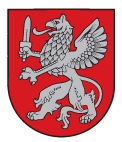 Ar Vidzemes plānošanas reģiona iepirkumu komisijas2012.gada 14.marta sēdesprotokola Nr. VPR/2012/07/1 lēmumuKomisijas priekšsēdētājs N. Stepanovs /paraksts/Iepirkuma„Ceļojumu aģentūras pakalpojumi Vidzemes plānošanas reģiona projektu speciālistu komandējumu organizēšanai un nodrošināšanai”nolikumsIepirkuma identifikācijas Nr.VPR/2012/07Cēsis2012.gadsVISPĀRĪGĀ INFORMĀCIJAPasūtītājsIepirkumu veic ar 2010.gada 11.janvāra rīkojumu Nr.1-11/2 izveidota iepirkumu komisija (turpmāk – iepirkuma komisija).Iepirkuma metode1.2.1.Iepirkums tiek veikts saskaņā ar Publisko iepirkumu likuma 81. panta un desmito daļu par likuma 2.pielikuma B daļas pakalpojumu Atbalsta un palīgtransporta pakalpojumi, CPV kods-63510000-7 (Ceļojumu aģentūru un līdzīgi pakalpojumi).1.2.2.Nolikums ir publiski pieejams, lejupielādējot no Vidzemes plānošanas reģiona mājas lapas www.vidzeme.lv sadaļas „Iepirkumi”.Iepirkuma priekšmets1.3.1.Iepirkuma priekšmets ir Ceļojumu aģentūras pakalpojumi Vidzemes plānošanas reģiona projektu speciālistu komandējumu organizēšanai un nodrošināšanai, saskaņā ar nolikuma pielikumā Nr.1. „Tehniskā specifikācija” ( turpmāk tekstā –Tehniskā Specifikācija) ietvertajām prasībām.1.3.2.Iepirkuma rezultātā paredzēts noslēgt iepirkuma līgumu ar vienu pretendentu, kura piedāvājums pilnībā atbildīs Tehniskās Specifikācijas prasībām un būs ar zemāko cenu.3. Paredzamais iepirkuma līguma termiņš un summa3.1. Paredzamais iepirkuma līguma izpildes termiņš – 2 mēneši no iepirkuma līguma noslēgšanas dienas līdz tehniskā specifikācijā nosaukto pakalpojumu izpildei pilnā apjomā.3.2. Piedāvājuma derīguma termiņam jābūt spēkā vismaz 30 dienas no piedāvājumu atvēršanas brīža, iepirkuma uzvarētājam – līdz līgumsaistību izpildei.4. Piedāvājuma iesniegšanas laiks un vieta4.1. Piedāvājumi var tikt iesniegti personīgi vai sūtot pa pastu, līdz 2012.gada 23.martamplkst.12:00. Personīgi piedāvājumus var iesniegt darba dienās no plkst. 09:00 līdz plkst. 17:00. Nosūtot piedāvājumu pa pastu, pretendents uzņemas atbildību par piedāvājuma saņemšanu līdz norādītajam laikam norādītajā vietā.4.2. Piedāvājuma iesniegšanas vieta: Vidzemes plānošanas reģions, J. Poruka iela 8-108, Cēsis, LV-4101.4.3.Piedāvājums, kas iesniegts pēc 4.1.apakšpunktā minētā termiņa, neatvērts tiks nosūtīts pa pastu atpakaļ iesniedzējam.4.4. Pretendents var atsaukt (iesniedzot rakstveida iesniegumu) vai mainīt savu piedāvājumu līdz piedāvājumu iesniegšanas termiņa beigām, ierodoties personīgi, J. Poruka iela 8-108, Cēsīs.Piedāvājuma atsaukšanai ir bezierunu raksturs un tā izslēdz pretendentu no tālākas līdzdalības iepirkumā. Piedāvājuma mainīšanas gadījumā pretendents iesniedz jaunu piedāvājumu. Par piedāvājuma iesniegšanas laiku tiks uzskatīts otrā piedāvājuma iesniegšanas brīdis.4.5. Pēc piedāvājumu iesniegšanas termiņa beigām pretendents nevar grozīt savu piedāvājumu.5. Piedāvājuma noformējums5.1. Piedāvājums sastāv no šādām daļām:Pretendenta pieteikuma.Pretendenta atlases dokumentiem.Tehniskā piedāvājuma.Finanšu piedāvājuma.5.2. Visas piedāvājuma daļas Pretendents noformē un iesniedz vienā iesietā sējumā, kas ievietots atbilstoši Nolikuma 2.1. punkta prasībām noformētā aploksnē. Pretendentam ir jāiesniedz viens piedāvājuma oriģināls un 1 kopija. Uz piedāvājuma oriģināla un to kopijām attiecīgi norāda atzīmi „ORIĢINĀLS” vai „KOPIJA”.5.3. Piedāvājumu pretendents iesniedz aizlīmētā un aizzīmogotā aploksnē 1 (vienā eksemplārā)  uz kuras norāda:5.3.1. pasūtītāja nosaukumu un juridisko adresi- Vidzemes plānošanas reģions, J. Poruka iela 8-108, Cēsis, LV-4101;5.3.2. pretendenta nosaukumu un juridisko adresi (arī biroja vai pasta adrese, ja tā atšķiras no juridiskās adreses);5.3.3. atzīmi „Piedāvājums iepirkumam „Ceļojumu aģentūras pakalpojumi Vidzemes plānošanas reģiona projektu speciālistu komandējumu organizēšanai un nodrošināšanai”, identifikācijas Nr.VPR2012/07. Neatvērt līdz 2012.gada 23.marta plkst.12:00”.5.4. Visiem piedāvājuma dokumentiem jābūt cauršūtiem vienā sējumā, lapām numurētām.Uz piedāvājuma sējuma jābūt norādei iepirkumam „Ceļojumu aģentūras pakalpojumi Vidzemes plānošanas reģiona projektu speciālistu komandējumu organizēšanai un nodrošināšanai”, identifikācijas Nr.VPR2012/07”.5.5. Piedāvājuma dokumentiem jābūt parakstītiem. Piedāvājuma dokumentus paraksta pretendenta pārstāvis, kuram ir šādas tiesības. Ja dokumentus paraksta pilnvarota persona, piedāvājuma dokumentiem jāpievieno attiecīgi noformēta pilnvara.5.6. Dokumentu kopijām jābūt noformētām atbilstoši 2010.gada 28.septembra Ministru kabineta noteikumiem Nr.916 „Dokumentu izstrādāšanas un noformēšanas kārtība”.5.7. Piedāvājums jāsagatavo latviešu valodā. Pretendenta atlases vai kvalifikāciju apliecinošus dokumentus var iesniegt citā valodā. Citā valodā sagatavotajiem piedāvājuma dokumentiem jāpievieno pretendenta apliecināts tulkojums latviešu valodā.Visos pretendenta atlases dokumentos pretendenta nosaukumam un rekvizītiem ir jāatbilst pretendenta reģistrācijas apliecībā minētajam;5.8. Piedāvājumam pilnībā jāatbilst tehniskajai specifikācijai.5.9. Pretendents var iesniegt tikai vienu piedāvājuma variantu un tikai par visu iepirkuma priekšmeta apjomu.5.10. Iesniegtie piedāvājumi, kas iesniegti līdz piedāvājuma iesniegšanas termiņa beigām, netiek atdoti atpakaļ pretendentiem. Iepirkuma izbeigšanas gadījumā iesniegtie piedāvājumi netiek atdoti atpakaļ pretendentiem.6. Prasības pretendentiem:6.1. Pretendents ir komersants, kas reģistrēts normatīvajos aktos noteiktajā kārtībā;6.2. Uz pretendentu neattiecas Publisko iepirkumu likuma 8.1panta piektajā daļā ietvertie izslēgšanas nosacījumi;6.3. Pretendents ir Starptautiskās gaisa transporta asociācijas (International Air TransportAssociation) (IATA)) vai ekvivalentas asociācijas biedrs;6.4. Pretendents ir Latvijas Tūrisma Aģentu Asociācijas (ALTA) vai ekvivalentas asociācijas biedrs;6.5. Pretendents atbilstoši Ministru kabineta 2010.gada 13.aprīļa noteikumiem Nr.353 „Noteikumi par tūrisma operatora, tūrisma aģenta un klienta tiesībām un pienākumiem, kompleksa tūrisma pakalpojuma sagatavošanas un īstenošanas kārtību, klientam sniedzamo informāciju un naudas drošības garantijas iemaksas kārtību” ir reģistrēts tūrisma aģentu tūrisma operatoru datu bāzē.7. Iesniedzamie dokumenti:7.1. Pretendenta parakstīts pieteikums dalībai iepirkumā atbilstoši nolikuma pielikumam Nr.2, kurā ietverts apliecinājums, ka uz pretendentu un personām, uz kuru iespējām pretendents balstās, (apakšuzņēmējiem vai personu apvienības dalībniekiem) neattiecas Publisko iepirkumu likuma 8.1panta piektajā daļā ietvertie izslēgšanas nosacījumi. Ja Pretendents ir personu apvienība jebkurā to kombinācijā, pieteikumu jāparaksta katras personas, kas iekļauta personas apvienībā, pārstāvim ar pārstāvības tiesībām vai tā pilnvarotai personai.7.2. Pretendenta reģistrācijas apliecības pretendenta apliecināta kopija;7.3. Uzņēmumu reģistrā vai līdzvērtīgas uzņēmējdarbību/komercdarbību reģistrējošā iestādē ārvalstī norādītā pretendenta pārstāvja ar paraksta tiesībām izdota pilnvara (oriģināls) citai personai parakstīt piedāvājumu vai līgumu, ja tajā ietvertais pilnvarojums atšķiras no Uzņēmumu reģistra vai līdzvērtīgas uzņēmējdarbību/komercdarbību reģistrējošas iestādes ārvalstī izziņā norādītā pilnvarojuma;7.4. Komisija pieprasīs no pretendenta, kuram būtu piešķiramas līguma slēgšanas tiesības, izziņu, ko izsniegusi Latvijas un ārvalsts kompetenta institūcija (ja pretendents nav reģistrēts Latvijā vai Latvijā neatrodas tā pastāvīgā dzīvesvieta), kas apliecina, ka tam nav nodokļu parādu, tajā skaitā valsts sociālās apdrošināšanas iemaksu parādu, kas kopsummā katrā valstī pārsniedz 100 latus. Šāda izziņa jāiesniedz ne vēlāk kā 10 darba dienu laikā pēc paziņojuma par lēmuma pieņemšanu un šos dokumentus pieņem un atzīst, ja tie izdoti ne agrāk kā mēnesi pirms iesniegšanas dienas. Pretendents var iesniegt iepriekš nosaukto VID izziņu līdz ar piedāvājumu.7.5. IATA vai ekvivalentas asociācijas izsniegta sertifikāta kopija;7.6.ALTA vai ekvivalentas asociācijas izsniegta dokumenta, kas apliecina, ka pretendents ir asociācijas biedrs, kopija;7.7. Pretendenta apliecinājums, ka pretendents ir reģistrēts Tūrisma aģentu un tūrisma operatoru datu bāzē;7.8.Pretendenta parakstīts Finanšu piedāvājums (atbilstoši nolikuma pielikumam Nr.4.).7.9.Pretendenta parakstīts Tehniskais piedāvājums (atbilstoši nolikuma pielikumam Nr.5.). 8. Finanšu piedāvājums8.1. Pretendents sagatavo Finanšu piedāvājumu saskaņā ar nolikuma pielikumu Nr.4.8.2. Piedāvātajā cenā jābūt iekļautiem visiem tiesību aktos paredzētajiem nodokļiem un nodevām (izņemot pievienotās vērtības nodokli), tai skaitā, lidostu nodevām un atlaidēm.8.3. Aizpildot finanšu piedāvājumu, pretendents ņem vērā tehniskajā specifikācijā izvirzītās prasības.8.4. Piedāvājumam jābūt izteiktam latos.8.5. Piedāvājuma cena ir jānorāda ar precizitāti 2 (divas) zīmes aiz komata.9. Tehniskais piedāvājums9.1. Tehnisko piedāvājumu pretendents sagatavo, ievērojot nolikuma pielikuma Nr.5 formu.9.2. Tehniskajā piedāvājumā jābūt ietvertām visām Tehniskās specifikācijas prasībām.10. Informācijas apmaiņa un iesniegšana10.1.Visi jautājumi par iepirkuma priekšmetu un piedāvājuma kārtību, adresējami nolikuma1.1.apakšpunktā minētajai kontaktpersonai, līdz piedāvājuma iesniegšanas termiņa beigām.10.2. Ieinteresētais piegādātājs ar nolikumu var iepazīties un lejupielādēt to no Pasūtītāja mājas lapas internetā www.vidzeme.lv, kā arī katru darba dienu no plkst. 9:00 – 16:00 Pasūtītāja telpās: J. Poruka iela 8-108, Cēsis, LV-4101. 10.3.Jautājumu vai skaidrojumu gadījumā norādītajā interneta adresē iepirkuma komisija ievietos papildu informāciju par iepirkumu. Ja pretendents  ir laikus pieprasījis papildu informāciju par iepirkuma procedūras dokumentos iekļautajām prasībām attiecībā uz piedāvājumu sagatavošanu un iesniegšanu vai pretendentu atlasi, pasūtītājs to sniedz iespējami īsā laikā, bet ne vēlāk kā vienu darba dienu pirms piedāvājumu iesniegšanas termiņa beigām. Pretendenta pienākums ir pastāvīgi sekot mājas lapā publicētajai informācijai un ievērtēt to savā piedāvājumā.11. Piedāvājumu vērtēšana un piedāvājuma izvēles kritērijs11.1.Piedāvājumu izvērtēšanu veic Pasūtītāja Iepirkumu komisija. No pilnībā iepirkuma Nolikuma un tehniskās specifikācijas prasībām atbilstošiem piedāvājumiem Iepirkumu komisija izvēlēsies piedāvājumu ar zemāko cenu.11.2.Piedāvājumu izvērtēšana tiek veikta slēgtā sēdē bez Pretendentu klātbūtnes.11.3.Iepirkuma Komisija ir tiesīga labot aritmētiskās kļūdas Pretendentu finanšu piedāvājumā. Par kļūdu labojumu un laboto piedāvājuma summu komisija paziņo Pretendentam, kura pieļautās kļūdas labotas.  11.4.Pretendentu un piedāvājumu izvērtēšanā Iepirkumu komisija pārbauda to atbilstību iepirkuma nolikuma prasībām un Tehniskajai specifikācijai. 11.5.Iepirkuma komisija turpmāk Pretendenta piedāvājumu neizskata un attiecīgo Pretendentu izslēdz no turpmākās dalības iepirkuma procedūrā, ja:	11.5.1. pretendents ir iesniedzis nepatiesu informāciju vai vispār nav iesniedzis pieprasīto informāciju;	11.5.2. piedāvājums neatbilst kādai nolikumā noteiktajai prasībai vai nav iesniegti visi nolikumā noteiktie dokumenti;	11.5.3. piedāvājums tiek atzīts par nepamatoti lētu.11.6. Nepamatoti lēta piedāvājuma noteikšana:	11.6.1. Ja iepirkuma komisija konstatē, ka konkrētais piedāvājums varētu būt nepamatoti lēts, iepirkuma komisija pirms šā piedāvājuma noraidīšanas rakstveidā pieprasa detalizētu paskaidrojumu par būtiskajiem piedāvājuma nosacījumiem, ievērojot Publisko iepirkumu likumā noteikto kārtību un paredzētās iespējas.	11.6.2. Ja izvērtējot pretendenta sniegto skaidrojumu, iepirkuma komisija konstatē, ka pretendents nevar pierādīt, ka tam ir pieejami būtiski piedāvājuma nosacījumi, kas ļauj noteikt tik zemu cenu, iepirkuma komisija atzīst piedāvājumu par nepamatoti lētu un turpmāk to neizskata.11.7. Pēc piedāvājumu izvērtēšanas Iepirkumu komisija pieņem kādu no šādiem lēmumiem:	11.7.1.par kāda no Pretendentiem atzīšanu par iepirkuma uzvarētāju;	11.7.2.par iepirkuma izbeigšanu, neizvēloties nevienu no Pretendentiem, ja iepirkumam nav iesniegti Piedāvājumi, vai arī iesniegtie Piedāvājumi neatbilst noteiktajām prasībām.11.8.Pasūtītājs var jebkurā brīdī pārtraukt iepirkumu, ja tam ir objektīvs pamatojums.11.9. Iepirkumu komisija var pieprasīt no pretendenta papildus informāciju, kā arī pārbaudīt pretendenta sniegto informāciju tai pieejamās publiskās datu bāzēs.11.10. Ja pretendents piedāvājumu vērtēšanas procesā nesniedz Komisijas noteiktā termiņā atbildes uz Komisijas uzdotiem papildus jautājumiem vai lūgumiem sniegt skaidrojumu,  iepirkuma komisija var pretendentu izslēgt no turpmākas dalības iepirkumā un neizskatīt piedāvājumu.10.11.Iepirkumu komisijas tiesības un pienākumus, kas nav atrunāti šajās prasībās, regulē Publisko iepirkumu likums un citi spēkā esošie normatīvie akti.12.Iepirkumu līguma slēgšana12.1.Pasūtītājs slēgs ar iepirkuma komisijas izraudzīto pretendentu iepirkuma līgumu, pamatojoties uz pretendenta piedāvājumu un saskaņā ar nolikuma noteikumiem.12.3.Ja iepirkuma procedūras uzvarētājs pasūtītāja uzaicinājumā noteiktā laikā neierodas uz līguma parakstīšanu, un par to nav informējis pasūtītāju vai atsakās slēgt iepirkuma līgumu ar pasūtītāju, iepirkuma komisija pieņem lēmumu slēgt līgumu ar nākamo lētākā piedāvājuma pretendentu vai pārtraukt konkursu, neizvēloties nevienu piedāvājumu12.4.Pasūtītājs triju darba dienu laikā vienlaikus informē visus pretendentus par pieņemto lēmumu. Informācija par rezultātiem tiek nosūtīta pretendentiem elektroniski vai pa faksu. 13.Pielikumi13.1.Tehniskā specifikācija 13.2. dalībai iepirkuma procedūrā forma 13.3.Finanšu piedāvājums13.5.Tehniskā piedāvājuma forma1.pielikumsTEHNISKĀ SPECIFIKĀCIJA IEPIRKUMĀ„Ceļojumu aģentūras pakalpojumi Vidzemes plānošanas reģiona projektu speciālistu komandējumu organizēšanai un nodrošināšanai” identifikācijas Nr.VPR2012/071.Komandējuma brauciena organizēšana 2 personām uz Sofiju Bulgārijā, uz projekta „Senioru tūrisma attīstība nomaļos reģionos (TOURAGE)” mācību semināru 2012.gada 17.aprīlī viesnīcā Metropolitan Hotel Sofia.Pretendentam jānodrošina Pasūtītāja darbinieku ierašanās Sofijā viesnīcā Metropolitan Hotel Sofia 2012.gada 16.aprīlī. Izlidošana - Rīgas lidosta 2 personas.Atgriešanās no Sofijas – uz Rīgas lidostu 1 persona, uz Seviļu 1 personaIzbraukšana no Sofijas:vienai personai  uz Rīgu 2012.gada 17.aprīlī vakarā vai 18.aprīlī;vienai personai uz Seviļu Spānijā, lai nokļūtu Seviļā ne vēlāk kā 2012.gada 18.aprīlī plkst. 9:00Transporta veidi:lidmašīna, ekonomiskā klase, bez pārsēšanās, ar bagāžu,uz Seviļu pie 4.punkta ir norādesNaktsmītnes jānodrošina viesnīcā Metropolitan Hotel Sofia/ Метрополитън Хотел София/ 64, Tsarigradsko shosse blvd./ бул. Цариградско шосе/ Sofia 1784, Bulgaria Tel.: +359 2 424 79 00 Fax: +359 2 424 79 09 http://www.metropolitanhotelsofia.com/en/Location___Map/page/121  Naktsmītnes 2 personām 2 naktis divvietīgā numurā ( ar atsevišķām gultām), nesmēķētājiem, brokastis iekļautas cenā. 2.Komandējuma brauciena organizēšana 8 personām uz projekta Woodenergy sanāksmi Zviedrijā Växjö pilsētā laikā no 2012.gada 15.-16.maijam viesnīcā  Best Western Hotel Royal Corner.Pretendentam jānodrošina Pasūtītāja darbinieku ierašanās Växjö pilsētā viesnīcā  Best Western Hotel Royal Corner ne vēlāk kā 2012.gada 15.maijā plkst. 11:00; Izbraukšana uz Rīgu no Växjö 2012.gada 17.maijā.Transporta veids:	- lidmašīna, ekonomiskā klase, bez pārsēšanās, ar bagāžu, 	-starppilsētu vilciens. Izlidošana un atgriešanās- Rīgas lidosta.Viesnīcu Pasūtītājs jau ir rezervējis un apmaksā atsevišķi.3.Komandējuma brauciena organizēšana 5 personām uz BSR programmas Trans in form projekta noslēguma konferenci  Varšavā laikā no 2012.gada 21.-23.maijam viesnīcā  Hotel MDM***Pretendentam jānodrošina Pasūtītāja darbinieka ierašanās Varšavā viesnīcā  Hotel MDM***ne vēlāk kā 2012.gada 21.maijā plkst. 14:00; izbraukšana uz Rīgu no Varšavas 2012.gada 23.maijā, sākot no plkst.14.00:00.Naktsmītnes jānodrošina viesnīcā Hotel MDM*** (Address: 1 Konstytucji Sq., Warsaw - www.hotelmdm.com.pl ) divi divvietīgie un viens vienvietīgs numurs  ar cenā iekļautām brokastīm 2 naktisTransporta veids- lidmašīna, ekonomiskā klase, bez pārsēšanās, ar bagāžu. Izlidošana un atgriešanās- Rīgas lidosta.4. Komandējuma brauciena organizēšana 2 personām uz Seviļu Spānijā uz projekta „Informācijas sabiedrības un IKT attīstība audiovizuālajā uzņēmējdarbībā” atklāšanas sanāksmi laikā no 2012.gada 18.-19.aprīlim.Izlidošana uz Seviļu  - Rīgas un Sofijas lidostasPretendentam jānodrošina Pasūtītāja 2 darbinieku ierašanās pretendenta piedāvātā viesnīcā Seviļā  ne vēlāk kā 2012.gada 18.aprīlī plkst. 9:00, ievērojot to, ka viena darbiniece lidos no Rīgas, bet otra no Sofijas.Transporta veidi:lidmašīna, ekonomiskā klase, ar bagāžu,vilciens vai autobuss uz Seviļu un no SeviļasAtgriešanās no Seviļas- Rīgas lidosta.Izbraukšana uz Rīgu no Seviļas 2(divām) personām 19.aprīlī sākot no plkst.18:00.Pretendentam jānodrošina naktsmītnes Seviļā ( centrā) 2 vai 3 naktis atkarībā no pretendenta piedāvājuma šī brauciena organizēšanā viesnīcā/ās, kuras atbilst Latvijas standarta LVS 200-1:2009 trīszvaigžņu viesnīcai.(viesnīcas atrašanās vieta var tikt precizēta)5.Visos braucienos jānodrošina Ceļojuma apdrošināšana, kura  ietver:1.medicīniskā apdrošināšana un repatriācija;2. bagāžas nozaudēšana;3.bagāžas zādzība;4. bagāžas aizkavēšanās;5. lidojuma aizkavēšanās;6.ceļojuma anulēšana;7. personiskā tiesiskā atbildība.6.  Izpildītājam jāpiedāvā biļetes ar visizdevīgākajiem ceļošanas laikiem, operatīvāko maršrutu un lētāko maksu Pasūtītāja izvēlētajā transporta veidā, iepriekš iepazīstinot Pasūtītāju ar iespējamiem ceļošanas laikiem, maršrutiem un cenām, kā arī biļešu izpirkšanas, maiņas un anulēšanas noteikumiem saskaņā ar attiecīgā pārvadātāja nosacījumiem. Izpildītājam jānodrošina iespēja iepazīties ar detalizētu informāciju par brauciena laikā nepieciešamo sabiedriskā transporta līdzekļu izmantošanu.7. Izpildītājam jānodrošina servisa/konsultāciju pieejamība 7 (septiņas) dienas nedēļā 24 (divdesmit četras) stundas diennaktī, nodrošinot pasūtītāju ar telefona numuru, pa kuru iespējams sazvanīt atbildīgo konsultantu.Izpildītājam nekavējoties jāinformē Pasūtītājs par ceļojumu grafika izmaiņām, atceltiem/mainītiem reisiem un citiem apstākļiem, kas tam kļuvuši zināmi un var ietekmēt plānotā komandējuma norisi.8. Visām pakalpojumu rezervācijām jābūt elektroniski saskaņotām ar Pasūtītāju. Pasūtītājs, noslēdzot līgumu ar Izpildītāju vai saskaņojot izbraukšanas- iebraukšanas laikus, var grozīt vai precizēt Tehniskā specifikācijā nosaukto komandējumu braucienu detaļas, vai atteikties no Izpildītāja piedāvātās naktsmītnes, ja projekta partneru piedāvātais viesnīcas pakalpojums komandējuma mērķa notikuma vietā ir izdevīgāks par Izpildītāja piedāvāto.Izpildītājam papildus 1.-4.punktos nosauktiem braucieniem jānodrošina komandējuma brauciens  2012.gada maija mēneša pirmajā pusē 5-6 personām  uz Helsinkiem Somijā; brauciena detaļas vēl tiks precizētas projekta ietvaros.9. Izpildītājam ir jānodrošina iespēja mainīt vai anulēt pasūtītāja rezervētās biļetes un viesnīcas. Pasūtījuma anulācijas gadījumā rezervēto un apmaksāto biļešu, viesnīcu un citu pakalpojumu summa tiek atmaksāta pasūtītājam saskaņā ar apkalpojošo kompāniju noteikumiem.10.Izpildītājs pēc Pasūtītāja pieprasījuma sagatavo rēķinus ar nepieciešamo rēķinā norādāmo informācijas daudzumu, vai rēķinus  angļu valodā, vai izmaksas norādot eiro (EUR) un tml.11.Izpildītājam Pasūtītāja apkalpošanai jānorīko konkrēts darbinieks, kurš sadarbojas ar Pasūtītāju un ir atbildīgs par tā pasūtījumu operatīvu izpildi. Šī darbinieka prombūtnes gadījumā Izpildītājam jānorīko aizstājējs, kurš spēj nodrošināt pakalpojuma sniegšanu atbilstoši Pasūtītāja vajadzībām.2.pielikumsPIETEIKUMS DALĪBAI IEPIRKUMĀ„Ceļojumu aģentūras pakalpojumi Vidzemes plānošanas reģiona projektu speciālistu komandējumu organizēšanai un nodrošināšanai” identifikācijas Nr.VPR2012/07Ar šo mēs apliecinām savu dalību augstāk norādītajā iepirkumā. Apstiprinām, ka esam iepazinušies ar iepirkuma noteikumiem un piekrītam visiem tajā minētajiem nosacījumiem, tie ir skaidri un saprotami, iebildumu un pretenziju pret tiem nav.Ar šo apliecinām, ka uz mums neattiecas Publisko iepirkumu likuma 8.1panta piektajā daļā ietvertie izslēgšanas nosacījumi. Ar šo apstiprinām, ka mūsu piedāvājums ir spēkā ____ (_________________)dienas no noteiktā piedāvājuma iesniegšanas termiņa beigām, un tas var tikt akceptēts jebkurā laikā pirms tā derīguma termiņa izbeigšanās.Ar šo apliecinām, ka visa sniegtā informācija ir patiesa.				z.v.3.pielikumsFinanšu piedāvājums„Ceļojumu aģentūras pakalpojumi Vidzemes plānošanas reģiona projektu speciālistu komandējumu organizēšanai un nodrošināšanai” identifikācijas Nr.VPR2012/07*Pretendents pievieno papildus atšifrējumu 5.punkta izmaksām, ja tādas tiek norādītas______________________                                                    ___________________/vadītāja amats un paraksts ar atšifrējumu/                                                   /datums/4.pielikumsTehniskā piedāvājuma forma„Ceļojumu aģentūras pakalpojumi Vidzemes plānošanas reģiona projektu speciālistu komandējumu organizēšanai un nodrošināšanai” identifikācijas Nr.VPR2012/07______________________                                                    ___________________/vadītāja amats un paraksts ar atšifrējumu/                                                   /datums/5.pielikumsIEPIRKUMA LĪGUMS (projekts)„Ceļojumu aģentūras pakalpojumi Vidzemes plānošanas reģiona projektu speciālistu komandējumu organizēšanai un nodrošināšanai” identifikācijas Nr.VPR2012/07	Vidzemes plānošanas reģions, reģistrācijas nr. 90002180246, adrese - J.Poruka iela 8-108, Cēsis, Cēsu novads, LV 4101, turpmāk tekstā Pasūtītājs, tā Administrācijas vadītājas Gunas Kalniņas – Priedes personā, kura rīkojas saskaņā ar Nolikumu, no vienas puses, un ___________, reģistrācijas Nr. ________, juridiskā adrese: __________, kura vārdā saskaņā ar statūtiem rīkojas ____________, turpmāk tekstā- Izpildītājs, no otras puses, abi kopā un katrs atsevišķi saukta Puse (Puses), ņemot vērā Izpildītāja piedāvājumu iepirkumam „Ceļojumu aģentūras pakalpojumi Vidzemes plānošanas reģiona projektu speciālistu komandējumu organizēšanai un nodrošināšanai” , identifikācijas Nr.VPR2012/07  un iepirkuma komisijas __.__2012. lēmumu par tiesību piešķiršanu slēgt iepirkuma līgumu,noslēdz šādu līgumu (turpmāk tekstā- Līgums):  Līguma priekšmetsPasūtītājs uzdod un Izpildītāji nodrošina Pasūtītāja darbinieku komandējumu apkalpošanu un servisa nodrošināšanu saskaņā ar iepirkuma „Ceļojumu aģentūras pakalpojumi Vidzemes plānošanas reģiona projektu speciālistu komandējumu organizēšanai un nodrošināšanai” ,identifikācijas Nr.VPR2012/07, Tehnisko specifikāciju un Izpildītāja piedāvājumu (Līguma pielikums Nr.2.), turpmāk līguma tekstā – Pakalpojumi.1.2.Pakalpojumu sniegšanas vieta un termiņš- atbilstoši tehniskai specifikācijai 1.3.Līgumu finansē: komandējumam uz Sofiju Bulgārijā projekts „Informācijas sabiedrības un IKT attīstība audiovizuālajā uzņēmējdarbībā (Medi@TIC)";komandējumam uz Växjö Zviedrijā projekts Woodenergy;komandējumam uz Varšavu Polijā projekts „Trans in Form”;komandējumam uz Seviļu Spānijā projekts „Senioru tūrisma attīstība nomaļos reģionos (TOURAGE)”;komandējumam uz Helsinkiem Somijā projektā ” Piesārņoto vietu salīdzinošā novērtēšana”    (BECOSI).Līguma summa un cenaLīguma kopējā summa līguma darbības laikā bez pievienotās vērtības nodokļa nepārsniedz Ls .................. (................. lati, ...................... santīmi).Līguma summu veido: biļešu cena un biļešu rezervēšanas un piegādes pakalpojumu cena, ceļojuma apdrošināšanas polišu cena un to noformēšanas un piegādes cena;citu ceļojuma dokumentu cena un to noformēšanas un piegādes cena,viesnīcu rezervēšanas cena un maksa par viesnīcu (naktsmītni).Izpildītāja sniegto Pakalpojumu sniegšanas maksimālās cenas ir norādītas līguma 2. pielikumā, kas ir šī līguma neatņemama sastāvdaļa. Izpildītājam līguma izpildes gaitā ir saistošs Izpildītāja iesniegtais finanšu piedāvājums iepirkumā. Izpildītājs piedāvā viesnīcas, kurās maksa par viesnīcas pakalpojumiem nepārsniedz  12.10.2010. MK noteikumos Nr.969 „Kārtība, kādā atlīdzināmi ar komandējumiem saistītie izdevumi” noteikto,  ja Pasūtītājs nav noteicis konkrētā braucienā citu apmēru.Izpildītāja pienākumiIzpildītāji apņemas:norīkot darbinieku/s Pasūtītājam nepieciešamo pakalpojumu organizēšanai: „.................... „  amats, vārds uzvārds, e-pasts: .............. mob. tālr. +371 ...................;„.................... „  amats, vārds uzvārds, e-pasts: .............. mob. tālr. +371 ....................nodrošināt pasūtījumu izpildē kontaktālruņiem:  „.................... „  +371 ............;„.................... „  +371 ............informēt Pasūtītāju pirms katra dienesta brauciena saskaņā ar attiecīgā pārvadātāja nosacījumiem par:braucienu laikiem;maršrutiem;cenām;biļetes izpirkšanas kārtību;biļetes maiņu, ja mainās dienesta brauciena datums; uz biļetes norādītās personas vārds, uzvārds; personas slimības gadījumā;biļetes anulēšanas noteikumiem;biļetes atmaksas summu, kārtību un termiņiem, atcelta dienesta brauciena gadījumā.ja nepieciešams, pārplānot dienesta braucienus;nodrošināt Pasūtītāju ar visu nepieciešamo dienesta brauciena informāciju;savlaicīgi, bet ne vēlāk kā 2 (divas) darba dienas pirms plānotā brauciena:veikt pasūtījuma dokumentu (biļetes, apdrošināšanas polises, citu dokumentu) nosūtīšanu Pasūtītājam elektroniski līguma 3.1. punktā minētajai kontaktpersonai;nogādāt pasūtījuma dokumentus Pasūtītājam uz adresi Cēsīs, J.Poruka ielā 8-108, ja attiecīgo pasūtījuma dokumentu izmantošana elektroniska dokumenta versijā nav iespējama;rezervēt viesnīcas saskaņā ar Līguma pielikumā Nr.1 Tehnisko specifikāciju; nodrošināt ceļojumu apdrošināšanas polises noformēšanu, ņemot vērā Pasūtītāja izvēlētos apdrošināšanas riskus;gadījumā, ja tiek atcelts dienesta brauciens, 10 (desmit) darba dienu laikā atmaksāt Pasūtītājam iztērētos līdzekļus atbilstoši attiecīgo pārvadājumu pakalpojumu sniedzēju nosacījumiem.Pasūtītāja pienākumiPasūtītājs apņemas:norīkot Pasūtītāja kontaktpersonu/as, kas sagatavo, nosūta un saņem no Izpildītāja visu informāciju, kas saistīta ar Pasūtītāja darbinieku dienesta braucieniem;sniegt Izpildītājam visu nepieciešamo informāciju par brauciena mērķi, ilgumu, transporta veidu, citiem nosacījumiem;norēķināties ar Izpildītāju  paredzētajos termiņos un kārtībā;informēt Izpildītāju nekavējoši par dienesta brauciena atcelšanu vai datuma maiņu, personas slimību, uz biļetes norādītās personas maiņu, kā arī citiem apstākļiem, kas saistīti ar dienesta brauciena maiņu.Pakalpojumu apmaksas kārtībaAvansa maksājumi nav paredzēti. Pakalpojuma apmaksa tiek veikta par faktiski saņemtiem pakalpojumiem. Pasūtītājs pārbauda rēķinā norādītās summas atbilstību līguma noteikumiem un faktiski saņemtajiem pakalpojumiem un apmaksā to, attiecīgo naudas summu pārskaitot Izpildītāja bankas kontā, kas norādīts Izpildītāja rekvizītu daļā, 30 (trīsdesmit) dienu laikā no rēķina saņemšanas dienas.Par samaksas dienu tiek uzskatīta diena, kad Pasūtītājs veicis pārskaitījumu uz Izpildītāja norādīto norēķinu kontu.Rēķinā jānorāda šāda informācija: Pasūtītāja un Izpildītāja rekvizīti, samaksas datums, personas vārds, uzvārds, transportlīdzekļa biļetes turp un atpakaļ datums, ceļojuma apdrošināšanas polises termiņš, viesnīcas nosaukums un rezervēto nakšu skaits, kā arī pakalpojumu cena.Izpildītājs rēķinu Pasūtītājam izsniedz par katru braucienu atsevišķi. Izpildītājs rēķinā norāda arī Pušu starpā noslēgtā līguma nr. un projekta nosaukumu, ja Pasūtītājs šādu prasību konkrēta rēķina noformēšanā izvirza.Pakalpojumu sniegšanas cenas līguma izpildes laikā nedrīkst pārsniegt Izpildītāja finanšu piedāvājumā dalībai iepirkumā norādītās Pakalpojumu sniegšanas cenas.Gadījumos, ja starp Pasūtītāju un Izpildītāju rodas strīds par sniegto pakalpojumu summu, Pasūtītājs pārskaita Izpildītājam pakalpojumu summas daļu, par kuru strīds nepastāv. 6. Nepārvarama vara un pušu atbildība6.1. Puses tiek atbrīvotas no atbildības par līguma pilnīgu vai daļēju neizpildi, ja to kavē jebkādi apstākļi, kas ir ārpus attiecīgās Puses ietekmes un kurus tā nespēj novērst, izrādot pienācīgu centību. Par nepārvaramas varas apstākļiem nav uzskatāmi tādi apstākļi, kas radušies attiecīgās Puses darbības vai bezdarbības rezultātā. Nepārvaramas varas apstākļi ir jebkāda veida dabas stihijas, ugunsgrēki, militāras akcijas, blokādes, citi no Pusēm neatkarīgi apstākļi, kurus puses Līguma slēgšanas brīdī nevarēja nedz paredzēt, nedz novērst, veicot pienācīgus piesardzības pasākumus. Puses apņemas veikt nepieciešamos pasākumus, lai līdz minimumam samazinātu kaitējumus, kas var izrietēt no nepārvaramas varas apstākļiem.6.2. Puse, kurai iestājas Līguma 7.1.punktā minētie apstākļi, par šādu apstākļu iestāšanos 3 (trīs) darba dienu laikā rakstveidā paziņo par to otrai Pusei. Paziņojumā jānorāda, kādā termiņā ir iespējama un paredzama Līgumā noteikto saistību izpilde, un, ja otra Puse pieprasa, šādam ziņojumam ir jāpievieno izziņa, kuru izsniegusi kompetenta institūcija un kura satur minēto ārkārtējo apstākļu darbības apstiprinājumu un to raksturojumu.6.3. Ja līguma 7.1.punktā minēto apstākļu un to seku dēļ nav iespējams izpildīt Līgumā paredzētās saistības ilgāk kā vienu nedēļu, tad katra no Pusēm ir tiesīga atteikties no turpmākas līgumā noteikto pienākumu pildīšanas, un šādā gadījumā neviena no Pusēm nav tiesīga prasīt no otras zaudējumu atlīdzību, kas saistīta ar Līguma pārtraukšanu.6.4. Ja Izpildītājs kavē kādu no Pakalpojumu nodevumu nodošanas termiņiem, Izpildītājs maksā Pasūtītājam līgumsodu 0,1% (nulle, komats, viens procents) apmērā no kavētā Pakalpojuma summas par katru nokavēto dienu, bet ne vairāk kā 10% (desmit procenti) no Līguma kopējās summas.6.5. Ja Pasūtītājs kavē apmaksas termiņu, Pasūtītājs maksā Izpildītājam līgumsodu 0,1% (nulle, komats, viens procents) apmērā no nokavētā maksājuma summas par katru nokavēto dienu, bet ne vairāk kā 10% (desmit procenti) no nokavējuma summas.6.6. Līgumsoda samaksa nokavējuma gadījumā neatbrīvo Puses no saistību pilnīgas izpildes.6.7. Puses ir atbildīgas par Līguma nosacījumu daļēju vai pilnīgu neizpildi. Puses viena otrai ir mantiski atbildīgas par līgumsaistību pārkāpšanu, kā arī zaudējumu radīšanu kādai no Pusēm saskaņā ar Latvijas Republikas normatīvajiem aktiem un Līgumu.7.Strīdu izšķiršanas kārtība7.1.Visas domstarpības, kas Pusēm radušās sakarā ar Līguma izpildi, Puses apņemas risināt pārrunu ceļā.7.2.Ja 30 (trīsdesmit) kalendāra dienu laikā sarunu ceļā vienošanās netiek panākta, strīdi tiek risināti normatīvajos aktos noteiktajā kārtībā. Šādā gadījumā ikvienai no Pusēm ir tiesības nodot strīda izskatīšanu Latvijas Republikas tiesai saskaņā ar spēkā esošo normatīvajiem aktiem.8.Nobeiguma noteikumi8.1.Līgums stājas spēkā 2012.gada _________ un darbojas līdz pušu savstarpējo saistību pilnīgai izpildei.8.2. Izpildītāja kontaktpersona_________________________________________8.3.Pasūtītāja kontaktpersonas ir ___________________________________ tālr._ fakss ___________, e-pasta adrese:______________________.8.4.Mainoties Pušu kontaktpersonām, Puses par to rakstveidā viena otru informē.8.5. Līgums var tikt grozīts vai izbeigts Pusēm savstarpēji vienojoties. Vienošanās tiek noformēta rakstveidā.Visi līguma grozījumi un papildinājumi stājas spēkā tikai pēc to noformēšanas rakstiski un abpusējas parakstīšanas, un tiek uzskatīti par šī līguma neatņemamu sastāvdaļu.8.6.Līgums sastādīts uz _____ (__________) lapām ar 2 pielikumiem un parakstīts divos eksemplāros, abiem eksemplāriem ir vienāds juridisks spēks; katra puse saņem vienu līguma eksemplāru.9.Pušu rekvizīti un parakstiPasūtītāja nosaukumsVidzemes plānošanas reģionsAdreseJ. Poruka iela 8-108, Cēsis, LV-4101Reģistrācijas Nr.90002180246KontaktpersonaDaina DzilnaTālruņa nr.+371 26358160E – pasta adresevidzeme@vidzeme.lv vai daina.dzilna@vidzeme.lvDarba laiks9.00-17.00VietaDatumsInformācija par pretendentuInformācija par pretendentuInformācija par pretendentuInformācija par pretendentuInformācija par pretendentuPretendenta nosaukums:Pretendenta nosaukums:Reģistrācijas numurs:Reģistrācijas numurs:PVN maksātāja reģistrācijas numurs un datums:PVN maksātāja reģistrācijas numurs un datums:Juridiskā adrese:Juridiskā adrese:Pasta adrese:Pasta adrese:Tālrunis:Tālrunis:Fakss:E-pasta adrese:E-pasta adrese:Vispārējā interneta adrese:Vispārējā interneta adrese:Finanšu rekvizītiFinanšu rekvizītiFinanšu rekvizītiFinanšu rekvizītiFinanšu rekvizītiBankas nosaukums:Bankas kods:Konta numurs:Informācija par piegādātāja kontaktpersonuInformācija par piegādātāja kontaktpersonuInformācija par piegādātāja kontaktpersonuInformācija par piegādātāja kontaktpersonuInformācija par piegādātāja kontaktpersonuVārds, uzvārds:Ieņemamais amats:Tālrunis:Fakss:E-pasta adrese:Vārds, uzvārds:Amata nosaukums:Paraksts:Datums:N.p.k.PakalpojumsCena LVL(bez PVN)PVN Cena LVL(ar PVN)1.Komandējuma brauciena organizēšana 2 personām uz Sofiju Bulgārijā1.1.Lidmašīnas biļešu cena (ieskaitot rezervēšanas cenu)maršrutā Rīga – Sofija1.1.1 (vienai) personai1.1.2 (divām) personām1.2.Lidmašīnas biļetes cena (ieskaitot rezervēšanas cenu)maršrutā Sofija- Rīga vienai personai1.3. viesnīcas Sofijā divvietīga numura cena (ieskaitot rezervēšanas cenu)1.3. 1 (vienai) personai1.3. 2 (divām) personām1.4.Ceļojuma apdrošināšana1.4.1 (vienai) personai1.4.2 (divām) personām1.komandējumā kopā:2.Komandējuma brauciena organizēšana 8 personām uz projekta Woodenergy sanāksmi Zviedrijā Växjö2.1.Lidmašīnas biļešu cena (ieskaitot rezervēšanas cenu)maršrutā Rīga – Piedāvātā lidosta- Rīga1 (vienai) personai8 (astoņām) personām2.2.Starppilsētu vilciena biļešu cena(ieskaitot rezervēšanas cenu)maršrutā pretendenta piedāvātā 2.2.1 (vienai) personai2.2.2 (divām) personām2.3.Ceļojuma apdrošināšana2.3.1 (vienai) personai2.3.8 (astoņām) personām2. komandējumā kopā:3.Komandējuma brauciena organizēšana 5 personām uz BSR programmas Trans in form projekta noslēguma konferenci  Varšavā3.3.1.Lidmašīnas biļešu cena (ieskaitot rezervēšanas cenu)maršrutā Rīga – Varšava- Rīga3.1.1 (vienai) personai3.1.5 (piecām) personām3.2.viesnīcas viena vienvietīga un divu divvietīgu numuru cena Varšavā(ieskaitot rezervēšanas cenu)3.2.1 (vienai) personai3.2.5 (piecām) personām3.3.Ceļojuma apdrošināšana3.3.1 (vienai) personai3.3.5(piecām) personām3. komandējumā kopā:4.Komandējuma brauciena organizēšana 2 personām uz Seviļu Spānijā4.1.Lidmašīnas biļetes cena (ieskaitot rezervēšanas cenu)maršrutā Rīga – Madride (vai cita pretendenta piedāvāta lidosta personas nokļūšanai uz Seviļu)vienai personai4.2.Lidmašīnas biļetes cena (ieskaitot rezervēšanas cenu)maršrutā Sofija – Madride (vai cita pretendenta piedāvāta lidosta personas nokļūšanai uz Seviļu)vienai personai4.3.Starppilsētu vilciena, autobusa biļešu cena(ieskaitot rezervēšanas cenu) maršrutā lidosta – Seviļa- lidosta pretendenta piedāvātais 2 personām4.4.viesnīcas komandējuma laikā Seviļā ( un citur) divvietīga numura cena (ieskaitot rezervēšanas cenu) 2/ 3 naktis ievērojot pretendenta piedāvāto maršrutu un transportu 2 personām4.5.Ceļojuma apdrošināšana4.5.1 (vienai) personai4.5.2 (divām) personām4. komandējumā kopā:5.Citas izmaksas (piemēram, braucienu plānošanas un organizēšanas izmaksas, konsultēšanas, un u.c.)Kopā piedāvājumā:Nr.p.k.Tehniskās specifikācijas prasībasPretendenta piedāvājums1.Komandējuma brauciena organizēšana 2 personām uz Sofiju Bulgārijā, uz projekta „Senioru tūrisma attīstība nomaļos reģionos (TOURAGE)” mācību semināru 2012.gada 17.aprīlī viesnīcā Metropolitan Hotel Sofia.Komandējuma brauciena organizēšana 2 personām uz Sofiju Bulgārijā, uz projekta „Senioru tūrisma attīstība nomaļos reģionos (TOURAGE)” mācību semināru 2012.gada 17.aprīlī viesnīcā Metropolitan Hotel Sofia.1.1.Pretendentam jānodrošina Pasūtītāja darbinieku ierašanās Sofijā viesnīcā Metropolitan Hotel Sofia 2012.gada 16.aprīlī. Izlidošana - Rīgas lidosta 2 personas.Atgriešanās no Sofijas – uz Rīgas lidostu 1 persona, uz Seviļu 1 personaIzbraukšana no Sofijas:vienai personai  uz Rīgu 2012.gada 17.aprīlī vakarā vai 18.aprīlī;vienai personai uz Seviļu Spānijā, lai nokļūtu Seviļā ne vēlāk kā 2012.gada 18.aprīlī plkst. 9:00Transporta veidi:lidmašīna, ekonomiskā klase, bez pārsēšanās, ar bagāžu,uz Seviļu pie 4.punkta ir norādesinformācija par to, kā Pretendents nodrošinās šo pakalpojumu1.2.Naktsmītnes jānodrošina viesnīcā Metropolitan Hotel SofiaNaktsmītnes 2 personām 2 naktis divvietīgā numurā ( ar atsevišķām gultām), nesmēķētājiem, brokastis iekļautas cenā. informācija par to, kā Pretendents nodrošinās šo pakalpojumu2.Komandējuma brauciena organizēšana 8 personām uz projekta Woodenergy sanāksmi Zviedrijā VäxjöKomandējuma brauciena organizēšana 8 personām uz projekta Woodenergy sanāksmi Zviedrijā Växjö2.1.Pretendentam jānodrošina Pasūtītāja astoņu darbinieku ierašanās Växjö pilsētā viesnīcā  Best Western Hotel Royal Corner ne vēlāk kā 2012.gada 15.maijā plkst. 11:00; Izbraukšana uz Rīgu no Växjö 2012.gada 17.maijā.Viesnīcu Pasūtītājs jau ir rezervējis un apmaksā atsevišķi.Transporta veids:	- lidmašīna, ekonomiskā klase, bez pārsēšanās, ar bagāžu, 	-starppilsētu vilciens. Izlidošana un atgriešanās- Rīgas lidosta.informācija par to, kā Pretendents nodrošinās šo pakalpojumu3.Komandējuma brauciena organizēšana 5 personām uz BSR programmas Trans in form projekta noslēguma konferenci  Varšavā 3.1.Pretendentam jānodrošina Pasūtītāja darbinieka ierašanās Varšavā viesnīcā  Hotel MDM***ne vēlāk kā 2012.gada 21.maijā plkst. 14:00; izbraukšana uz Rīgu no Varšavas 2012.gada 23.maijā, sākot no plkst.14.00:00.Transporta veids- lidmašīna, ekonomiskā klase, bez pārsēšanās, ar bagāžu. Izlidošana un atgriešanās- Rīgas lidosta.informācija par to, kā Pretendents nodrošinās šo pakalpojumu3.2.Naktsmītnes jānodrošina viesnīcā Hotel MDM*** (divi divvietīgie un viens vienvietīgs numurs  ar cenā iekļautām brokastīm 2 naktisinformācija par to, kā Pretendents nodrošinās šo pakalpojumu4.Komandējuma brauciena organizēšana 2 personām uz Seviļu Spānijā uz projekta „Informācijas sabiedrības un IKT attīstība audiovizuālajā uzņēmējdarbībā” atklāšanas sanāksmi laikā no 2012.gada 18.-19.aprīlim.4.1.Izlidošana uz Seviļu  - Rīgas un Sofijas lidostas.Pretendentam jānodrošina Pasūtītāja 2 darbinieku ierašanās pretendenta piedāvātā viesnīcā Seviļā  ne vēlāk kā 2012.gada 18.aprīlī plkst. 9:00, ievērojot to, ka viena darbiniece lidos no Rīgas, bet otra no Sofijas.Transporta veidi:lidmašīna, ekonomiskā klase, ar bagāžu,vilciens vai autobuss uz Seviļu un no SeviļasAtgriešanās no Seviļas- Rīgas lidosta.Izbraukšana uz Rīgu no Seviļas 2(divām) personām 19.aprīlī sākot no plkst.18:00.informācija par to, kā Pretendents nodrošinās šo pakalpojumu4.2.Pretendentam jānodrošina naktsmītnes Seviļā ( centrā) 2 vai 3 naktis atkarībā no pretendenta piedāvājuma šī brauciena organizēšanā viesnīcā/ās, kuras atbilst Latvijas standarta LVS 200-1:2009 trīszvaigžņu viesnīcai.(viesnīcas atrašanās vieta var tikt precizēta)informācija par to, kā Pretendents nodrošinās šo pakalpojumu5.Visos braucienos jānodrošina Ceļojuma apdrošināšana, kura  ietver:1.medicīniskā apdrošināšana un repatriācija;2. bagāžas nozaudēšana;3.bagāžas zādzība;4. bagāžas aizkavēšanās;5. lidojuma aizkavēšanās;6.ceļojuma anulēšana;7. personiskā tiesiskā atbildība.informācija par to, kā un kādā apmērā Pretendents nodrošinās šo pakalpojumu6.Izpildītājam jāpiedāvā biļetes ar visizdevīgākajiem ceļošanas laikiem, operatīvāko maršrutu un lētāko maksu Pasūtītāja izvēlētajā transporta veidā, iepriekš iepazīstinot Pasūtītāju ar iespējamiem ceļošanas laikiem, maršrutiem un cenām, kā arī biļešu izpirkšanas, maiņas un anulēšanas noteikumiem saskaņā ar attiecīgā pārvadātāja nosacījumiem. Izpildītājam jānodrošina iespēja iepazīties ar detalizētu informāciju par brauciena laikā nepieciešamo sabiedriskā transporta līdzekļu izmantošanu.informācija par to, kā vai kādā veidā Pretendents nodrošinās šīs prasības izpildi, vai norāde, ka Pretendents šo prasību izpildīs7. Izpildītājam jānodrošina servisa/konsultāciju pieejamība 7 (septiņas) dienas nedēļā 24 (divdesmit četras) stundas diennaktī, nodrošinot pasūtītāju ar telefona numuru, pa kuru iespējams sazvanīt atbildīgo konsultantu.informācija par to, kā vai kādā veidā Pretendents nodrošinās šīs prasības izpildi, vai norāde, ka Pretendents šo prasību izpildīs8.Izpildītājam nekavējoties jāinformē Pasūtītājs par ceļojumu grafika izmaiņām, atceltiem/mainītiem reisiem un citiem apstākļiem, kas tam kļuvuši zināmi un var ietekmēt plānotā komandējuma norisi.informācija par to, kā vai kādā veidā Pretendents nodrošinās šīs prasības izpildi, vai norāde, ka Pretendents šo prasību izpildīs9.Visām pakalpojumu rezervācijām jābūt elektroniski saskaņotām ar Pasūtītāju. Pasūtītājs, noslēdzot līgumu ar Izpildītāju vai saskaņojot izbraukšanas- iebraukšanas laikus, var grozīt vai precizēt Tehniskā specifikācijā nosaukto komandējumu braucienu detaļas, vai atteikties no Izpildītāja piedāvātās naktsmītnes, ja projekta partneru piedāvātais viesnīcas pakalpojums komandējuma mērķa notikuma vietā ir izdevīgāks par Izpildītāja piedāvāto.Izpildītājam papildus 1.-4.punktos nosauktiem braucieniem jānodrošina komandējuma brauciens 2012.gada maija mēneša pirmajā pusē 5-6 personām  uz Helsinkiem Somijā; brauciena detaļas vēl tiks precizētas projekta ietvaros.informācija par to, kā vai kādā veidā Pretendents nodrošinās šīs prasības izpildi, vai norāde, ka Pretendents šo prasību izpildīs10.Izpildītājam ir jānodrošina iespēja mainīt vai anulēt pasūtītāja rezervētās biļetes un viesnīcas. Pasūtījuma anulācijas gadījumā rezervēto un apmaksāto biļešu, viesnīcu un citu pakalpojumu summa tiek atmaksāta pasūtītājam saskaņā ar apkalpojošo kompāniju noteikumiem.informācija par to, kā vai kādā veidā Pretendents nodrošinās šīs prasības izpildi, vai norāde, ka Pretendents šo prasību izpildīs11.Izpildītājs pēc Pasūtītāja pieprasījuma sagatavo rēķinus ar nepieciešamo rēķinā norādāmo informācijas daudzumu, vai rēķinus  angļu valodā, vai izmaksas norādot eiro (EUR) un tml.informācija par to, kā vai kādā veidā Pretendents nodrošinās šīs prasības izpildi, vai norāde, ka Pretendents šo prasību izpildīs12.Izpildītājam Pasūtītāja apkalpošanai jānorīko konkrēts darbinieks, kurš sadarbojas ar Pasūtītāju un ir atbildīgs par pasūtījumu operatīvu izpildi. Šī darbinieka prombūtnes gadījumā Izpildītājam jānorīko aizstājējs, kurš spēj nodrošināt pakalpojuma sniegšanu atbilstoši Pasūtītāja vajadzībām.informācija par to, kā vai kādā veidā Pretendents nodrošinās šīs prasības izpildi, vai norāde, ka Pretendents šo prasību izpildīsCēsīs,2012. gada __.___________Pasūtītājs:Vidzemes plānošanas reģionsJāņa Poruka iela 8-108, Cēsis,Cēsu novads, LV-4101reģistrācijas Nr.90002180246LR Valsts kase, kods TRELLV22Konts LV20TREL9580631007000____________________Administrācijas vadītāja G. Kalniņa – PriedeIzpildītājs:Reģ. Nr.BankaKonts___________________________